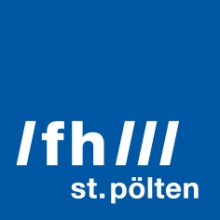 PRESSEINFORMATION Ausstellung „25 Ideas for Future“ eröffnetDie Top 25 Zukunftsideen von Studierenden und Mitarbeiter*innen der FH in der St. Pöltner Innenstadt  Die Pop Up Ausstellung in der St. Pöltner Innenstadt präsentiert die Top 25 innovativen Zukunftsideen, die Studierende, Lehrende, Forscher*innen sowie Mitarbeiter*innen der FH St. Pölten im Ideenwettbewerb „Ideas for Future“ – anlässlich des 25-jährigen Jubiläums der FH St. Pölten – einreichten. St. Pölten, 20.10.2021 – Die 25 innovativsten Ideen, die den größten Mehrwert für die Allgemeinheit haben und unser Leben nachhaltiger, inklusiver und einfacher machen können, sind nun in der St. Pöltner Innenstadt ausgestellt. Die 3 besten Ideen erhielten ein Preisgeld in der Höhe von 1.000 Euro für den Erstplatzierten, 500 Euro für den 2. Platz sowie 300 Euro für den 3. Platz. „Die durchwegs hohe Innovationskraft sowie die gesellschaftliche Relevanz der eingereichten Ideen sind besonders beeindruckend, ebenso wie die große inhaltliche Bandbreite – von Nachhaltigkeit und Digitalisierung bis hin zu Ideen für den Gesundheits- und Sozialbereich“, so Hannes Raffaseder, Chief Research and Innovation Officer an der FH St. Pölten und Jurymitglied. „Ein Großteil der Ideen behandelt interdisziplinäre Themen und wurde von Teams verschiedener Studien- oder Forschungsrichtungen eingereicht. Das unterstreicht einmal mehr unsere stark interdisziplinäre Ausrichtung in Lehre und Forschung.“„Als innovative Bildungs- und Forschungseinrichtung richten wir den Blick immer nach vorne. Unser Jubiläum nehmen wir daher gerne zum Anlass, um den vielfältigen Zukunftsideen unserer Studierenden und Mitarbeiter*innen eine Bühne zu geben“, so FH-Geschäftsführer Gernot Kohl. „Die FH St. Pölten ist in den letzten 25 Jahren stetig gewachsen und hat sich zu einer bedeutenden Bildungs- und Forschungseinrichtung entwickelt. Wir sind eine dynamische Hochschule mit einem modernen Ausbildungsangebot, das sich stark an den Bedürfnissen des Arbeitsmarktes orientiert. Das zeigt auch die Auswahl der besten 25 Zukunftsideen.“„Hier in der Fachhochschule St. Pölten sind seit 25 Jahren Innovation und Ideenvielfalt zu Hause. Die Studierenden sind dafür bekannt, dass sie sich über das normale Ausmaß hinaus engagieren, ihre Ideen einbringen und diese auch selbstständig umsetzen können – genau das macht sie auch als AbsolventInnen dieser Bildungseinrichtung so erfolgreich. Passend zum Jubiläum wurde ein toller Ideenwettbewerb initiiert, der die 25 besten Ideen für die nächsten 25 Jahre – und darüber hinaus – in den Vordergrund stellt. Ich gratuliere allen Beteiligten zur großartigen Projektpräsentation“, freut sich Bürgermeister Mag. Matthias Stadler über die Ideenvielfalt an der Fachhochschule St. Pölten.TOP 3: Nachhaltige Musikwelt, Rabatte gegen Plastik und Urban GardeningMit dem Siegerprojekt „ZilpZalp“ möchten Lukas Zeiler, Master Studiengang Digital Media Productions, FH St. Pölten, und Theresa Kühmayer, Master Studiengang Eco Design, FH Wiener Neustadt, möchten die Musikwelt nachhaltiger gestalten. Aus ausrangierten Handtüchern und einem Holzrahmen stellen sie akustische Schallabsorber her. Das Team um die Studierenden der FH St. Pölten Jessica Mellauner, Master Studiengang Digital Media Management, Sarah Reinprecht, Master Studiengang Digital Design, Omer Szerer, Master Studiengang Digital Media Production, entwickelte die App „Dumpo“, die mit einem Bonusprogramm die Bevölkerung zur richtigen Entsorgung von Plastikmüll motivieren soll. Das interdisziplinäre Team um Tim Ehmke, Bachelor Studiengang Data Science & Business Analytics, und Mantas Bandonis, Master Studiengang Digital Healthcare, der FH St. Pölten sowie Johannes Lücker von der Universität Wien und Pia Engl von der Universität für Bodenkultur Wien, möchten mit ihrem Projekt „Aicosystems“ Urban Gardening durch künstliche Intelligenz betreiben. Ideenvernissage im Rahmen der Campus-EröffnungBei der Eröffnung des neuen Campus St. Pölten am 19. Oktober fand die Vernissage der Zukunftsideen statt. Die Ausstellung ist nun in der St. Pöltner Innenstadt zu sehen, wo sie einer breiten Öffentlichkeit für die nächsten zwei Wochen zugänglich ist. Von 21. bis 31. Oktober findet die Ausstellung im Red Point in der Wienerstraße statt. Die Besuchszeiten sind jeweils Donnerstag und Samstag von 9:00 bis 12:00 Uhr sowie Freitag von 13:00 bis 16:00 Uhr.Datum: 21.-31. OktoberUhrzeit: jeweils DO-SA (DO & SA: 09:00 bis 12:00 Uhr, FR: 13:00 bis 16:00 Uhr)Ort: Red Point, Wienerstraße 13, 3100 St. PöltenAugmented Reality erweitert AusstellungMit der kostenlosen App „Artivive“ können die Besucher*innen während der Ausstellung weiter in die Zukunftsvisionen eintauchen. Die App funktioniert auf Basis von Augmented Reality und bietet vertiefende Videos und Animationen direkt auf dem Smartphone an. Auf unserer Jubiläums-Website unter www.fhstp.ac.at/25jahre finden Sie alle „25 Ideas for Future“. Mit Unterstützung unserer Kooperationspartner*innen: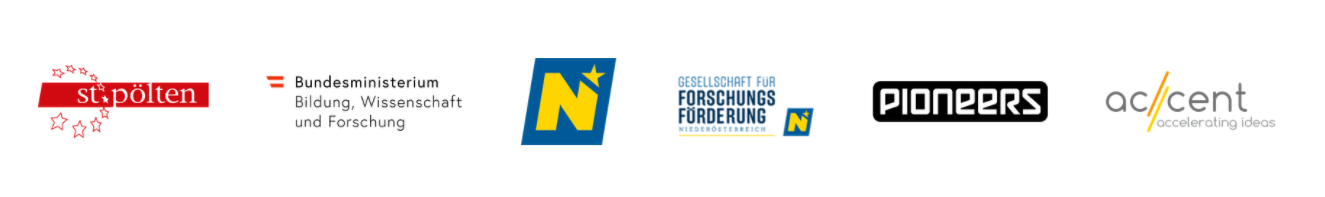 Medienpartner*innen: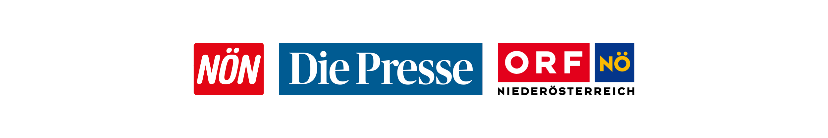 Fotos:xy, Credit: xyÜber die Fachhochschule St. PöltenDie Fachhochschule St. Pölten ist Anbieterin praxisbezogener und leistungsorientierter Hochschulausbildung in den sechs Themengebieten Medien & Wirtschaft, Medien & Digitale Technologien, Informatik & Security, Bahntechnologie & Mobilität, Gesundheit und Soziales. 26 Studiengänge und zahlreiche Weiterbildungslehrgänge bieten ca. 3.500 Studierenden eine zukunftsweisende Ausbildung. Neben der Lehre widmet sich die FH St. Pölten intensiv der Forschung. Die wissenschaftliche Arbeit erfolgt zu den oben genannten Themen sowie institutsübergreifend und interdisziplinär. Die Studiengänge stehen in stetigem Austausch mit den Instituten, die laufend praxisnahe und anwendungsorientierte Forschungsprojekte entwickeln und umsetzen.25 Jahre FH St. Pölten – 25 Ideas for FutureDie Fachhochschule St. Pölten feiert im Herbst 2021 das 25-jährige Bestehen – und richtet den Blick zu diesem Anlass explizit in die Zukunft: Über 25 Wochen lang präsentiert die FH St. Pölten 25 innovative Zukunftsideen von Studierenden, Lehrenden und Mitarbeiter*innen und gibt so einen Einblick in ihre große inhaltliche Bandbreite und Innovationskraft. Das Finale bildet eine Ideenvernissage im Rahmen der Eröffnung des Campus St. Pölten im Oktober. Alle Zukunftsideen und weitere Informationen finden Sie hier: www.fhstp.ac.at/25jahre .Pressekontakt:Mag. Maja Sito, BA	Expertin Corporate CommunicationsMarketing und UnternehmenskommunikationM: +43 (676) 847 228 265E: maja.sito@fhstp.ac.at I: https://www.fhstp.ac.at/de/pressePressetext und Fotos zum Download verfügbar unter https://www.fhstp.ac.at/de/presse.Allgemeine Pressefotos zum Download verfügbar unter https://www.fhstp.ac.at/de/presse/pressefotos-logos.Die FH St. Pölten hält ausdrücklich fest, dass sie Inhaberin aller Nutzungsrechte der mitgesendeten Fotografien ist. Der Empfänger/die Empfängerin dieser Nachricht darf die mitgesendeten Fotografien nur im Zusammenhang mit der Presseaussendung unter Nennung der FH St. Pölten und des Urhebers/der Urheberin nutzen. Jede weitere Nutzung der mitgesendeten Fotografien ist nur nach ausdrücklicher schriftlicher Zustimmung (Mail reicht aus) durch die FH St. Pölten erlaubt.Natürlich finden Sie uns auch auf Facebook und Twitter:https://www.facebook.com/fhstp, https://twitter.com/FH_StPoelten.Sollten Sie in Zukunft keine weiteren Zusendungen der Fachhochschule St. Pölten wünschen, senden Sie bitte ein Mail mit dem Betreff „Keine Presseaussendungen" an presse@fhstp.ac.at.